「見守ってねっと」への　　　　　　　登録をお願いしています～地域での日常の見守りと行方不明になったときの気付き見守りサポーターとして、あなたの力をお貸しください～善通寺高齢者と障がい（児）者等が行方不明になったときのためのＳＯＳネットワークを引き継ぎ、平成31年度からの善通寺市高齢者等見守り・ＳＯＳネットワーク「見守ってねっと」事業見守りサポーターにお願いしたいことは、２つあります。・地域での１人暮らし高齢者等のゆるやかな日常の見守りです。例えば、夜になっても灯りがつかない、郵便受けから郵便物があふれている、同じ洗濯物が干されたままなど、外から見える範囲でいつもと違う気付きをお知らせ下さい。（善通寺市地域包括支援センター　０８７７－６３－６３６４）・行方不明認知症高齢者等の情報を、メール配信しますので、「情報に一致する方を見かけた」、「そう言えば･･･」などの気付きを、丸亀警察署（０８７７－２２－０１１０）へ、お知らせいただくものです。どちらも積極的な見守りや捜索などの責任を課すものではありません。日常生活の中で、できる範囲での見守りをお願いします。登録は、善通寺市が管理するシステムを利用し、登録した個人情報は、適正に管理し、目的以外に使用しません。登録料は不要ですが、通信に係る費用等はご負担をお願いします。配信する時間帯は７時～２１時で、配信する情報は、行方不明者の情報と模擬訓練・研修会の案内です。見守りサポーターの登録手順は、別添のとおりです。ご協力をお願いします。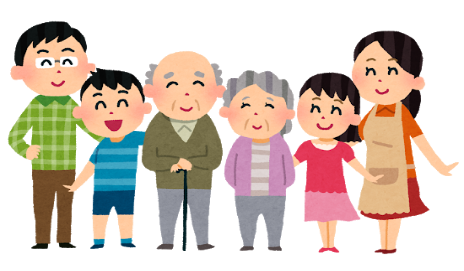 